RICHMOND RECREATIONWATERMELON CARDSUPPLIES:-PINK & GREEN PAPER-BUTTONS-GLUE-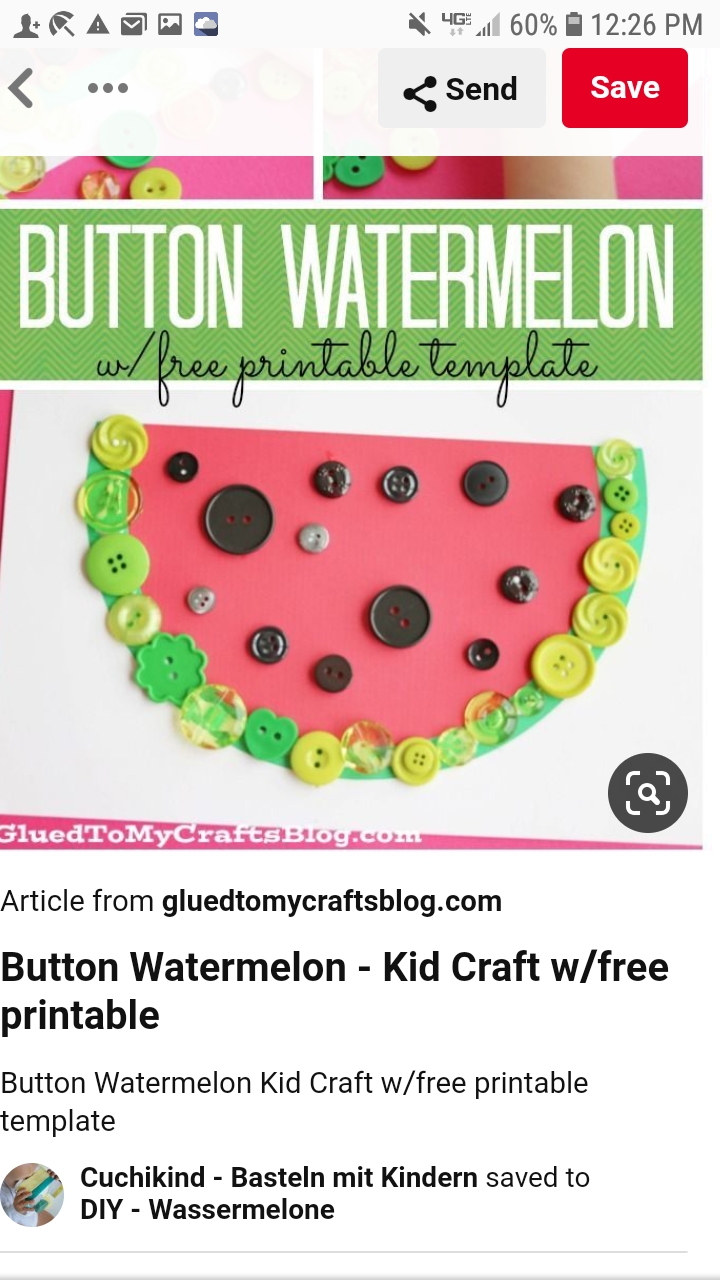 FOR MORE INFO. GO TO:WWW.GLUEDTOMYCRAFTSBLOG.COM